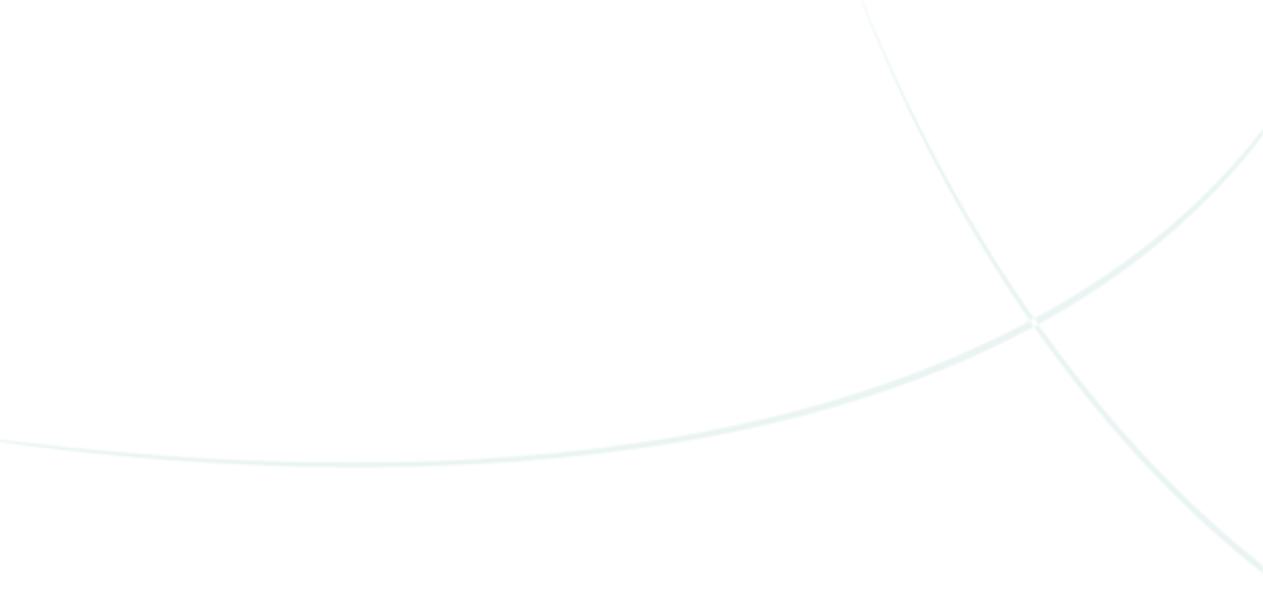 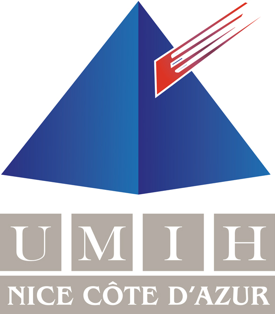 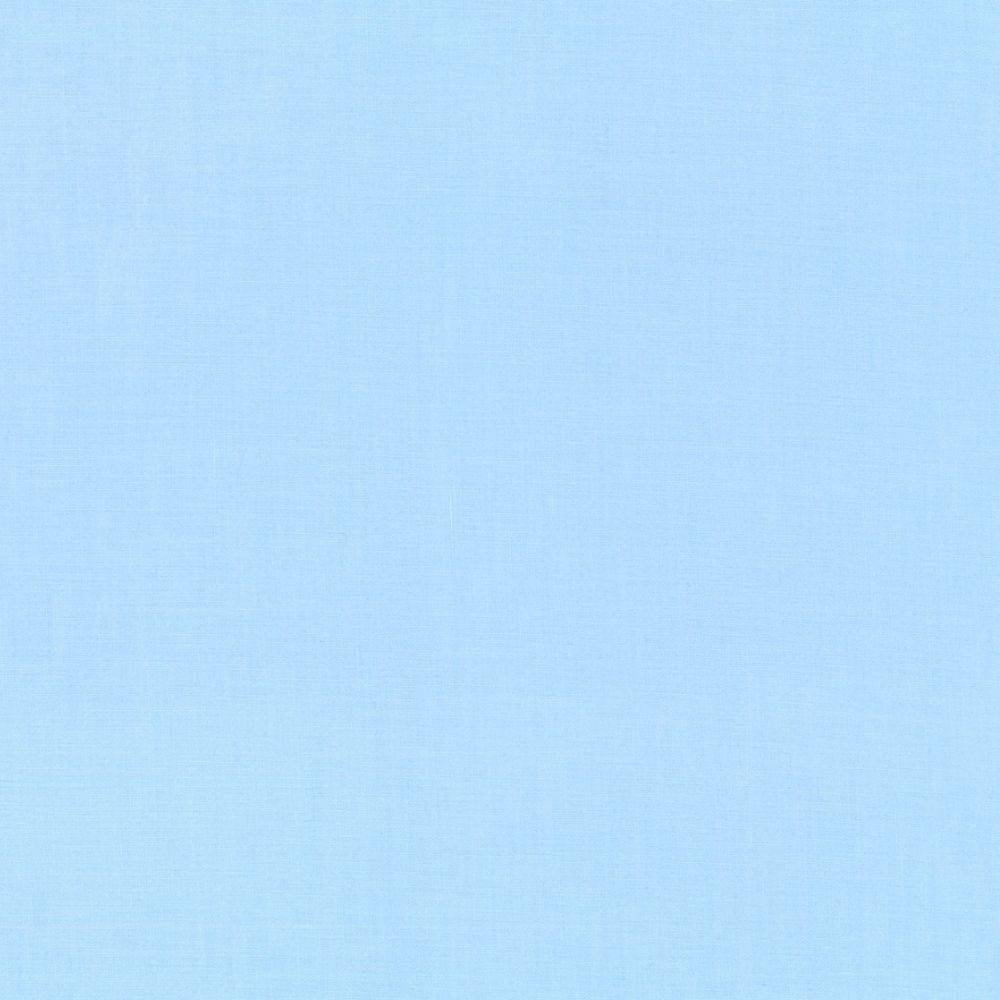        Le guide de l’exploitant de CHR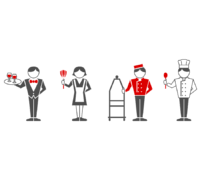 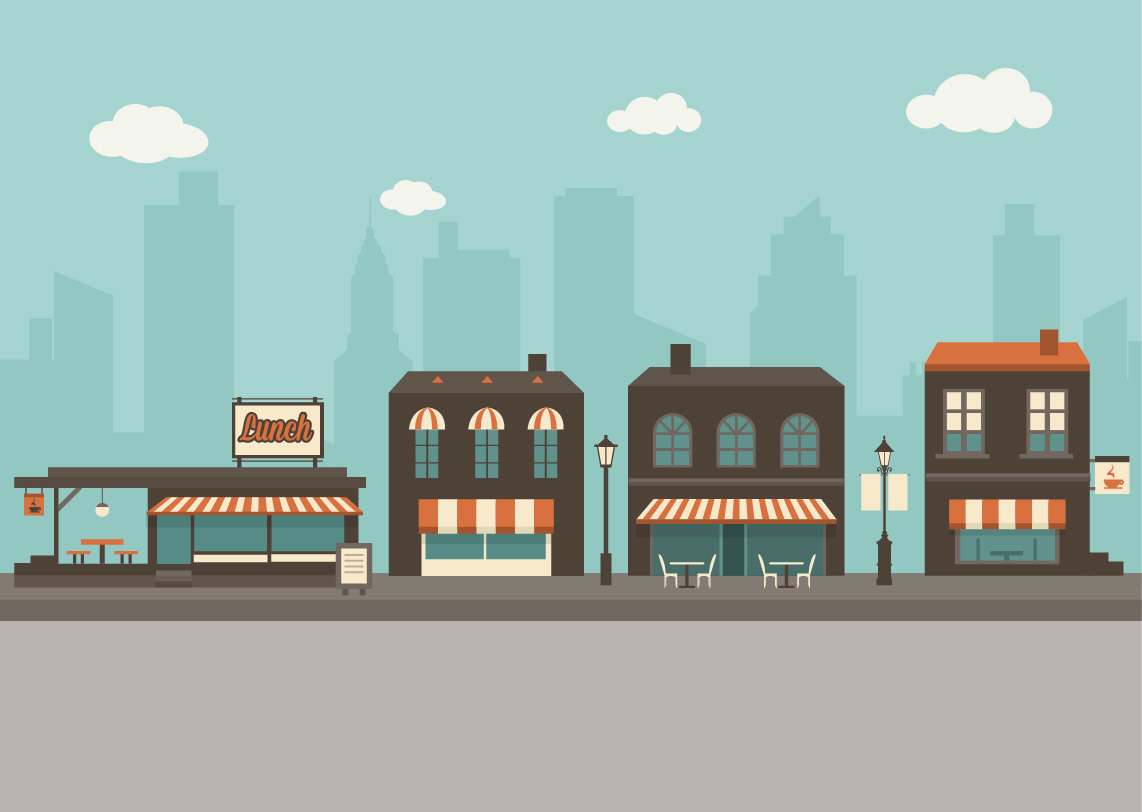 Fédération de l’Hôtellerie et du Tourisme UMIH Nice Côte d’Azur                   17 Rue Paganini 06000 NICE  -  Tél : 04.93.88.39.42                                      Contact.umihnice@fhrtnca.com     Site : FHRTNCA.comINTRODUCTION
Vous avez ouvert votre établissement CHR ou vous êtes sur le point de le faire, FÉLICITATIONS pour cet engagement !Nous sommes heureux d’être à vos côtés pour vous accompagner et vous soutenir.Ce guide reprend d’une façon succincte et globale les généralités, réglementations, et obligations dans notre secteur. 				

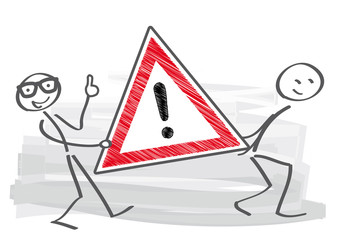 Attention 
Ce document informatif a pour but de dresser une liste non exhaustive des spécificités des entreprises de notre secteur : les Cafés, Hôtels, Restaurants.Il s’agit uniquement de répertorier un ensemble de rudiments, de connaissances élémentaires et les fondamentaux de notre secteur.Les obligations sont souvent conditionnées par les activités et services spécifiques aux établissements. La situation géographique peut aussi induire de nouvelles obligations.La réglementation évolue très rapidement, ce guide sera donc amené à être modifié de manière presque permanente. Il est à jour à la date indiquée en bas de page.Ce document n’a pas de valeur juridique.Vous devez nous contacter pour recevoir les circulaires juridiques, fiscales et sociales qui détaillent chaque réglementation.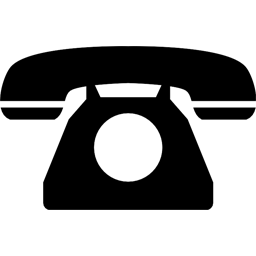 Pour toutes vos questions :               04 93 88 39 42                                                                 Contact .umihnice@fhrtnca .com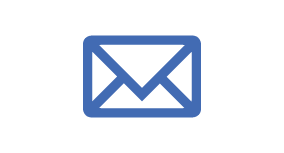 TABLE DES MATIÈRESINTRODUCTION	1I /  VOTRE ÉTABLISSEMENT	4II /  LES GÉNÉRALITÉS	51)	Les arrêtés préfectoraux et municipaux	52)	Les droits terrasses	53)	Les différents taux de TVA applicables aux boissons	64)	La SACEM	75)	La DDPP	76) 	L’immatriculation au Registre du Commerce et des Sociétés (RCS)	87) 	La déclaration administrative préalable	8III /  LES FORMALITÉS	91)	Les licences de débits de boisson	92)	Les formations	103)	Les baux commerciaux	12IV /  LES SALARIÉS	141)	Les formalités d’embauche	142)	Les contrats de travail	163)	La législation	17V /  OBLIGATIONS RÉGLEMENTAIRES	221) 	Affichages obligatoires	222) 	Vérifications obligatoires	243) 	Vigilance arnaques	254) 	Nota bene	25VI /  AIDES FINANCIÈres	27 VII /  LES MISSIONS DE l’UMIH	28NOTES	29À ANNEXER	30I /  VOTRE ÉTABLISSEMENTAvant de débuter la lecture de ce guide, il est important de faire le point sur les caractéristiques de votre établissement :Raison sociale : Forme juridique : Ville :SIREN : Code NAF :           5510Z (Hôtels et hébergements similaires)                                     5590Z (Autres hébergements)                               5610A (Restauration traditionnelle)                                5610C (Restauration de type rapide) 1                               5630Z (Débits de boissons)Activité Principale : Catégorie de l’établissement :            ERP de 5ème catégorie (bar et restaurant de moins de 200 personnes et hôtel de moins de 100 personnes)        	ERP de 1ère à 4ème catégorie uniquement (autre que la 5ème catégorie)Nombre de salariés :                              CDI :                                       CDD :                                                                      Saisonniers :                            Modulés : Date de délivrance du permis d’exploitation : Date d’adhésion à la fédération : 1 : Restauration rapide   Attention il peut y avoir des différences, notamment dans la partie IVII /  LES GÉNÉRALITÉSLes arrêtés préfectoraux et municipaux Les heures d’ouverture et de fermeture des débits de boissons sont fixées par des arrêtés préfectoraux.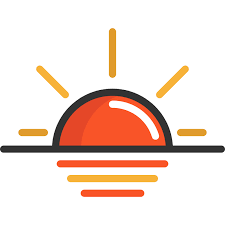 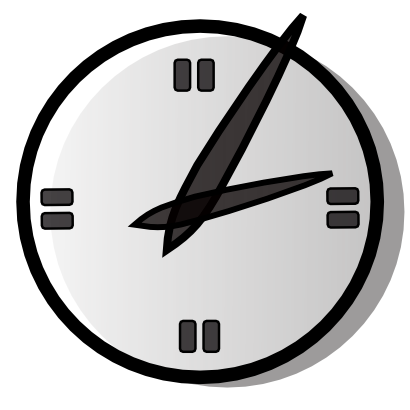 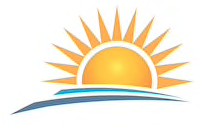 Cependant, le maire peut, par arrêté municipal ou dérogation, accorder : Une fermeture à 4h00 du matin pour les établissements :dont l'exploitant est titulaire de la licence restaurant ou IV, dont l'activité principale est la restauration, pour l'accueil de groupes (réunions, noces, banquets, …)de bowling et de billards homologués par leur fédération nationaledont l'exploitant est titulaire d'une licence d'entrepreneur de spectaclesUne fermeture à 7h00 : aux établissements classés en discothèques ou en dancing aménagés pour la pratique de la danse. Une dérogation collective à l'heure de fermeture, lors d’occasions telles que : la fête nationale, Noël, jour de l'an, fêtes traditionnelles, fêtes de la musique…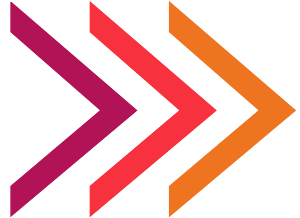 Tous les clients devront avoir quitté l’établissement à l’heure de fermeture.Les droits terrassesL'occupation du domaine public (trottoirs, places) par un commerce doit répondre à des conditions fixées par l'autorité administrative qui est en charge de sa gestion, généralement la commune.Elle nécessite une autorisation d'occupation temporaire (AOT) du domaine public, qui prend la forme d'un arrêté, et entraîne le paiement d'une redevance.2 :  Arrêté préfectoral du 6 avril 2010, modifié le 22 juillet 2011Le dossier à déposer varie selon les communes, mais il comprend notamment : Les différents taux de TVA applicables aux boissons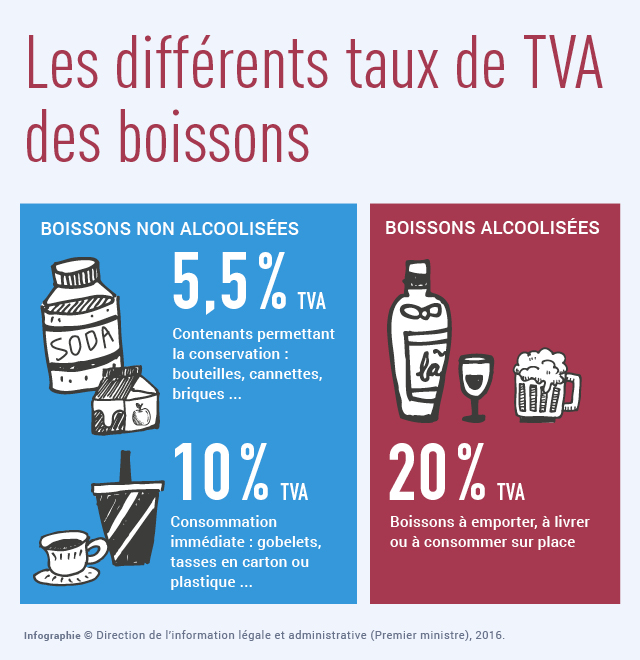 La SACEM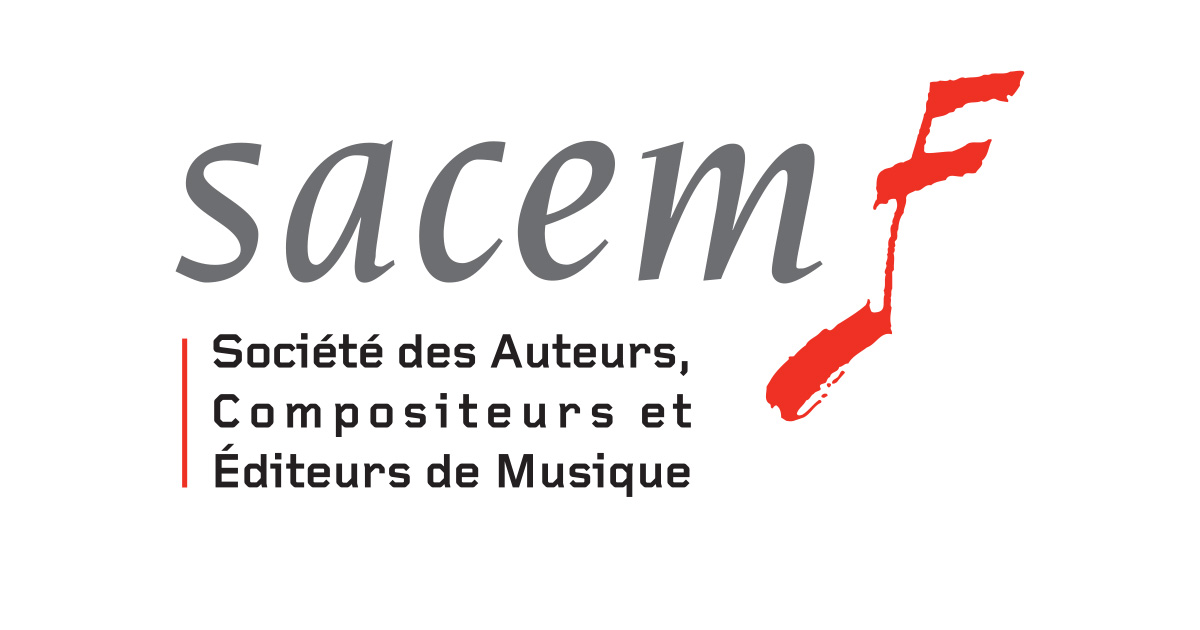 Sont concernés tous les établissements exerçant une activité de café, restaurant et/ou restauration rapide qui diffusent une musique de sonorisation, constituant une composante accessoire à leur activité commerciale.Votre facture sera calculée en fonction :du nombre de places assises de l’établissementdu nombre d’habitants de la commune de l’établissement (chiffres Insee en période estivale)de vos appareils de diffusion (type et nombre)	On distingue 3 tarifs applicables :Le Tarif Général : 25% plus élevé que le tarif général antérieur (2017).Le Tarif Réduit : tarif applicable à l’exploitant qui a procédé à la déclaration préalable des diffusions musicales 3 dans l’établissement, et a conclu, dans les quinze jours suivant la date de sa présentation, le contrat général de représentation l’autorisant à procéder à ces diffusions musicales.Le Tarif Réduit Protocolaire (pour les adhérents à la Fédération), de 28% inférieur au Tarif Réduit.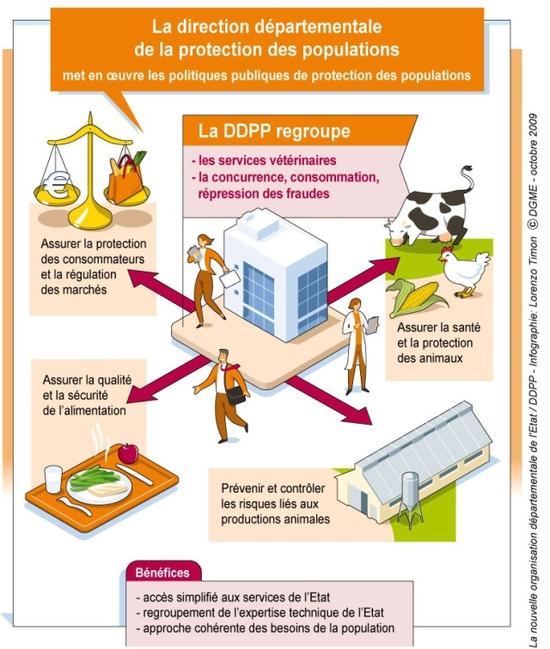 La DDPPLa Direction Départementale de la Protection des Populations (DDPP) a notamment pour missions d’assurer la sécurité et la qualité de l'alimentation ainsi que d’informer et protéger les consommateurs, de prévenir des risques sanitaires.Tout établissement qui produit ou commercialise des denrées alimentaires contenant des produits d'origine animale doit effectuer la déclaration obligatoire, auprès de la DDPP 4 avant ouverture et à chaque changement d'exploitant, d'adresse ou d'activité.3 : Notamment par l’envoi d’une demande d’autorisation complétée ou une déclaration en ligne sur le site www.sacem.fr4 : Déclaration en ligne de manipulation de denrées alimentaires d'origine animale : Cerfa n°13984*036) L’immatriculation au Registre du Commerce et des Sociétés (RCS) 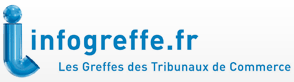 S'il s'agit d'un débit de boissons marchand, une immatriculation au registre du commerce et des sociétés est obligatoire, soit en tant qu'entreprise individuelle, soit sous forme de société commerciale.La CCI accompagne les créateurs d’entreprises pour les démarches administratives.7) La déclaration administrative préalableToute ouverture d’un débit de boissons à consommer sur place doit donner lieu à une déclaration à l’autorité administrative 5. Cette déclaration est obligatoire, elle doit être souscrite auprès de la mairie où est situé le débit, par la personne qui doit le gérer.Cette déclaration doit contenir les informations suivantes :les prénoms, nom, lieu de naissance, profession et domicile de l’exploitantla situation du débità quel titre il doit gérer le débit et les noms, prénoms, profession et domicile du propriétaire la catégorie du débit qu’elle se propose d’ouvrirle permis d’exploitation attestant sa participation à la formationLors de la déclaration préalable, l'exploitant se voit remettre un récépissé 6, lui permettant de justifier sa possession de la licence, même s'il ne comporte pas de garantie du droit d'exploiter un débit, ni de la validité du titre de propriétaire ou de gérant.La déclaration administrative doit être effectuée pour les restaurants et les établissements vendant de l'alcool, au moins 15 jours avant l’ouverture. (Dans le cas d'une mutation suite à un décès, le délai de déclaration est d'1 mois)5 : Déclaration d'un restaurant ou d'un débit de boissons à consommer sur place ou à emporter : Cerfa n°11542*056 : Récépissé de déclaration d'ouverture, de mutation, de translation d'un restaurant ou d'un débit de boissons à consommer sur place ou à emporter : Cerfa n°11543*05III /  LES FORMALITÉSLes licences de débits de boissonL'exploitant d'un établissement (débit de boissons ou restaurant) distribuant des boissons alcoolisées doit être titulaire d'une licence soumise à conditions.Ci-dessous, les différents types de licences selon la nature des boissons :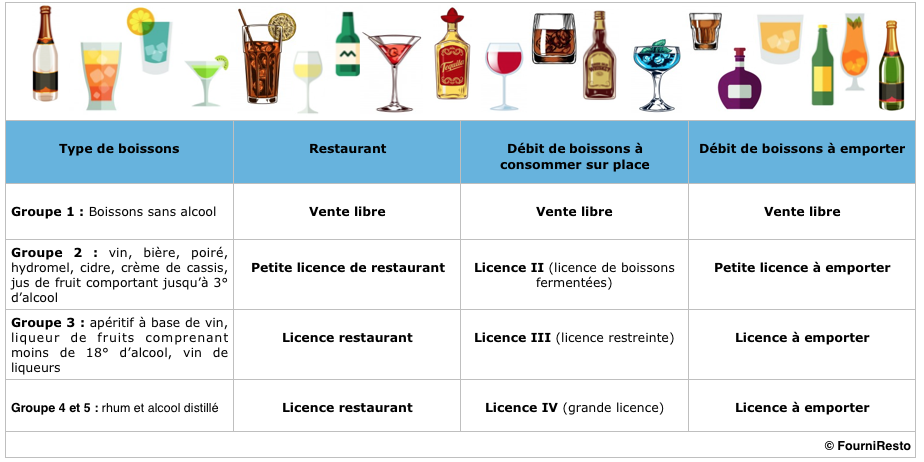 a) Particularité des Licences de restaurant :Si le restaurateur est titulaire d'une licence de restaurant, il ne peut vendre des boissons alcoolisées uniquement à l'occasion des repas, et comme accessoire à la nourriture.Si la vente d'alcool a également lieu en dehors des repas (bar), l’établissement doit être titulaire d'une licence de débit de boissons à consommer sur place (Licence III ou IV). Il est alors inutile de cumuler les deux licences : celle à consommer sur place autorise le service d'alcool, pour la catégorie de boissons correspondante, dans le cadre d'une activité de restauration.b) Les conditions d’honorabilitéPour obtenir une licence de débit de boissons, il faut :  Être majeur ou mineur émancipé  Ne pas être sous tutelle  Ne pas avoir été condamné à certaines peines notamment pour une infraction pénale ou proxénétisme (interdiction définitive), pour vol, escroquerie ou abus de confiance (l'incapacité peut être levée au bout de 5 ans)  Il n'y a pas de condition de nationalitéc) Les mouvements des licencesIl y a 3 mouvements de licences possibles :l’ouverture : nouvel établissementla mutation : changement de propriétaire ou de gérantla translation : en cas de changement de lieu d'exploitation, que ce soit dans la même        ville ou non.En cas de déménagement hors de la commune où il était établi, mais dans la même région, l'exploitant doit demander l'autorisation de transfert au préfet du département où doit être transféré le débit. Le préfet doit obligatoirement consulter les maires des deux communes concernées. En l'absence de réponse dans les 2 mois, le transfert est considéré comme accepté.Une licence qui a cessé d'exister depuis plus de 5 ans est considéré comme suppriméeet ne peut plus être transmise. Une licence peut être transféré dans la région où elle est située.Les formationsObligatoires (selon l’activité)       Attention, la liste des formations obligatoires identifiées n’est    pas exhaustive car la règlementation évolue très rapidement et les obligations de formation sont souvent conditionnées par des activités et services spécifiques aux établissements. La situation géographique peut aussi induire des obligations en matière de formation.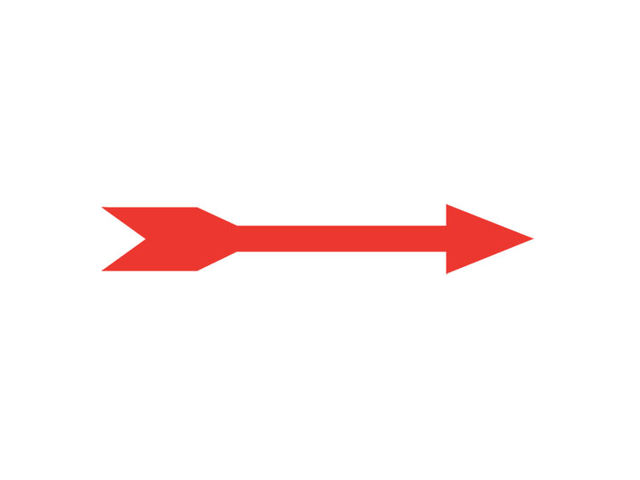 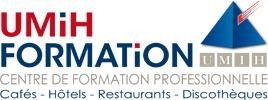 Autres formationsIl existe de nombreuses formations pour les gérants et les salariés : droit social, management, web, marketing, techniques professionnelles, langues étrangères…Les coûts peuvent souvent être pris charge par votre organisme financeur :pour les salariés : organisme paritaire collecteur agrée (OPCA FAFIH)pour les travailleurs non-salariés : AGEFICE / FAFCEA 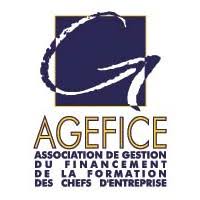 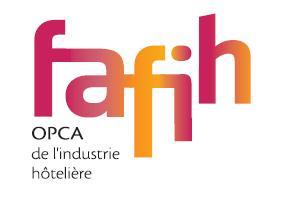 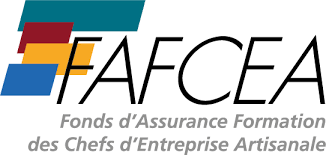 Les baux commerciauxContenuUn contrat de bail commercial doit :Comporter un inventaire précis et limitatif des catégories de charges de copropriété, impôts, taxes et redevances liés au local loué.Indiquer leur répartition entre le bailleur et le locataire.Dans un ensemble immobilier comportant plusieurs locataires, préciser la répartition des charges ou du coût des travaux entre les différents locataires, en fonction de la surface exploitée.Un état récapitulatif des charges de l'année N, comprenant la liquidation et la régularisation des comptes de charges, doit être  adressé  par le  bailleur  au  locataire, avant le 30 septembre de  l'année N+1.  S'il s'agit d'un immeuble en copropriété, l'état récapitulatif doit être transmis dans les 3 mois suivant la reddition des charges de copropriété sur l'exercice annuel.À la demande du locataire, le bailleur est dans l'obligation de lui remettre tout document justifiant le montant des charges, impôts, taxes et redevances qui lui sont imputés.En cours de bail, le bailleur doit informer les locataires :de toute création de nouvelles chargesde tout élément susceptible de modifier la répartition des charges entre locataires.Lors de la conclusion du contrat de location, puis tous les 3 ans (dans les 2 mois qui suivent l'échéance triennale), le bailleur doit communiquer à chaque locataire :un état prévisionnel des travaux qu'il envisage de réaliser dans les 3 années suivantes, assorti d'un budget prévisionnel,un état récapitulatif des travaux qu'il a réalisés dans les 3 années précédentes, précisant leur coût.Charges et réparations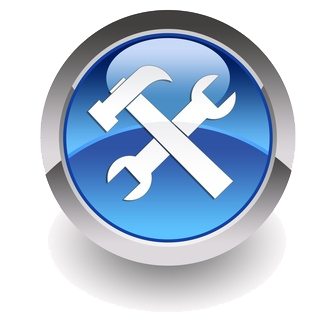 Le bailleur est tenu à une obligation d'entretien et de réparation lorsqu'elle devient nécessaire 7.Les grosses réparations sont à la charge du propriétaire, à moins qu'elles n'aient été occasionnées par le défaut de réparations d'entretien. Dans ce cas, c'est le locataire qui doit les payer.Elles sont définies par le Code civil (art 606) :"Les grosses réparations sont celles des gros murs et des voûtes, le rétablissement des poutres et des couvertures entières. (...) Celui des digues et des murs de soutènement et de clôture aussi en entier." Tout le reste relève de l'entretien. On parle aussi du "clos et du couvert" pour désigner 7 : Articles 1719 et 1720 du Code civilIV /  LES SALARIÉSLa convention collective nationale des hôtels, cafés, restaurants (HCR) du 30 avril 1997 définie chacun des statuts des employés de notre branche.Les formalités d’embauche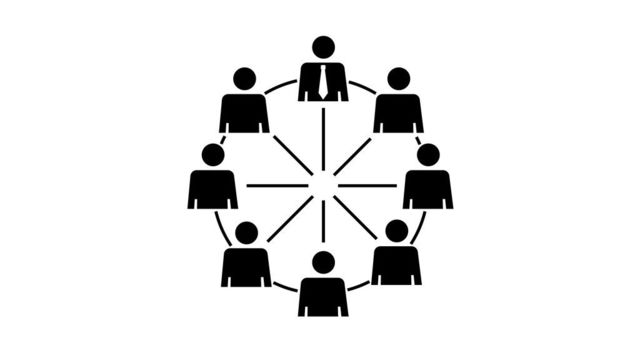 Collecter les informations afférentes au salariéCarte nationale d'identité ou passeportCarte vitaleRIBLe cas échéant : carte de séjour ou titre l'autorisant à travailler en FranceSa situation au moment de l'embauche : en poste, étudiant, chômeur... pour vérifier l'éligibilité éventuelle à des aides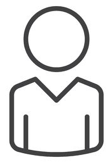 Déclarer le salariéDéclaration préalable à l'embauche (www.due.fr)Déclaration sociale nominative (DSN)Si le salarié est étranger : procédure de vérification de l’autorisation de travailInscription sur le registre unique du personnelImmatriculation auprès de la Sécurité Sociale (le cas échéant)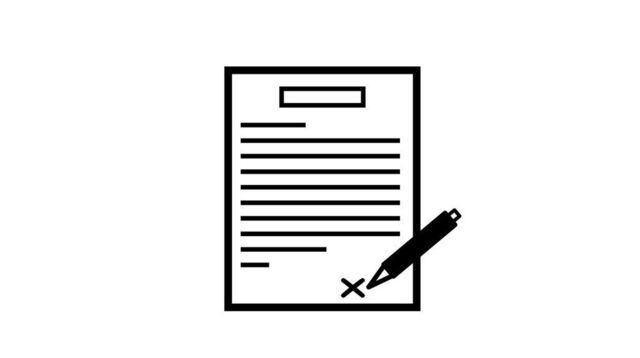 Rédiger le contrat de travailUn contrat à durée déterminée (CDD) doit être remis au plus tard dans les 2 jours ouvrables suivant l’embauche (à défaut, en cas de contentieux, une indemnisation correspondante à 1 mois de salaire maximum peut être demandée par le salarié).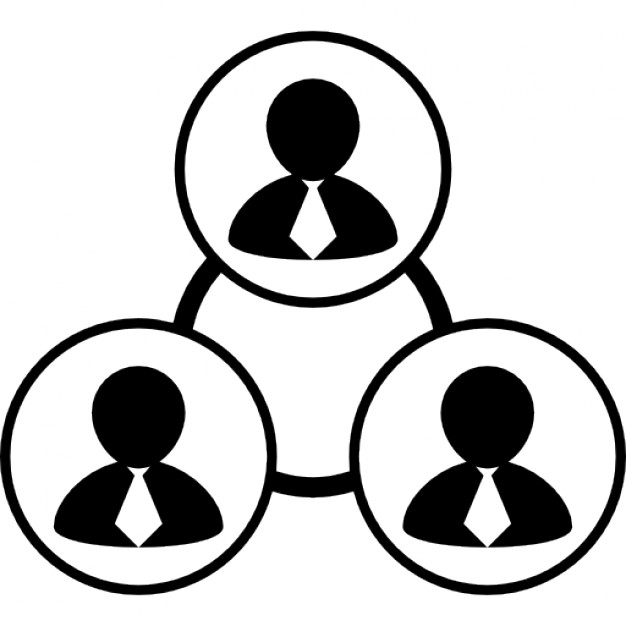 Affilier le salariéAffiliation à la mutuelle (couverture complémentaire collective "frais de santé") 8 et à la prévoyanceAffiliation auprès de la caisse de retraite complémentaire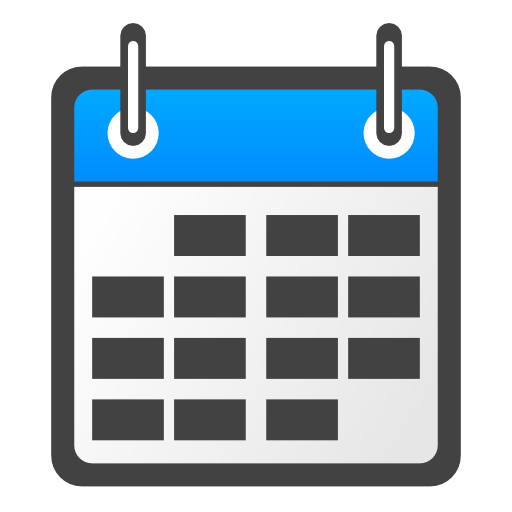 Se noter des rappelsLe renouvellement du CDD, le cas échéant	Le renouvellement de l’autorisation de travail, le cas échéantLa fin de la période d'essai (renouvellement éventuel inclus) et le délai de prévenance applicable au salarié en cas de rupture 9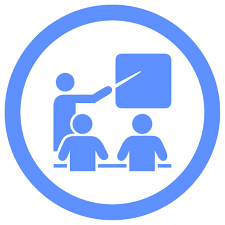 Informer son salariéLui indiquer la CCN (convention collective applicable, mention est obligatoire sur le bulletin de salaire et le contrat de travail) Lui remettre la notice d'information relative à la protection sociale complémentaireProcéder à l’affichage obligatoire (cf. document joint)Le cas échéant lui remettre les éléments relatifs à l’intéressement et/ou à la participationLui rappeler son droit à l'entretien professionnel (tous les deux ans)De l'obligation en matière de la visite d’information et de prévention (Médecine du Travail)8 : Hors cas possible de dispenses	9 : Pour renouveler la période d'essai (uniquement concernant le CDI et sous réserve que la possibilité de renouvellement soit prévue au contrat), l’employeur  doit obtenir l’accord écrit et préalable du salarié. Il ne peut donc pas se limiter à notifier le renouvellement au salarié.Les contrats de travail3) La législationApprentis – Contrat de professionnalisation – StageAttention, les salariés sous contrat d’apprentissage, de professionnalisation ou de convention de stage ne sont pas forcément soumis aux législations ci-dessous.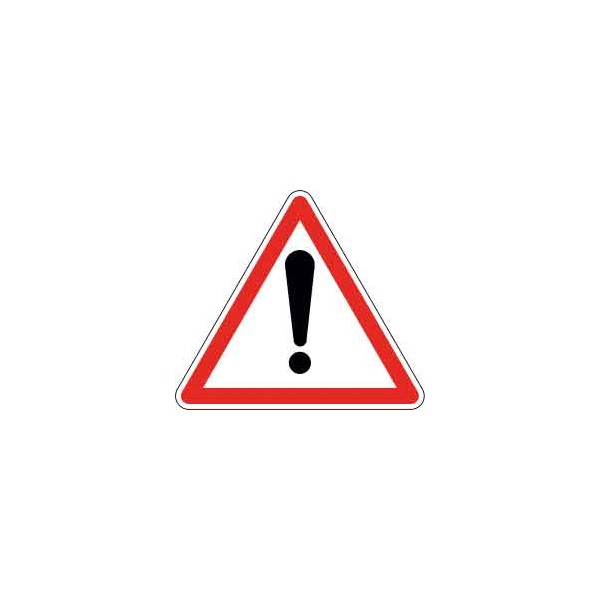 Veuillez nous contacter pour ces cas particuliers ! HorairesLe temps de repos entre 2 journées de travail est fixé à 11 heures consécutives. Par exception, ce repos peut être ramené à 10 heures pour les saisonniers.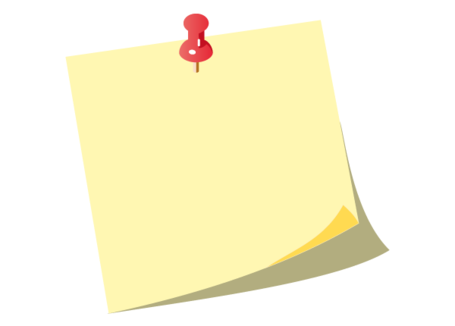 PausesLe temps de pause minimum : 20 minutes consécutives dès lors que le temps de travail atteint 6h par jour. La pause déjeuner s'analyse comme un temps de pause. L'employeur qui accorde 20min de pause le midi remplit donc ses obligations en matière de temps de pause.Avantages nourritureL'avantage nourriture (ou l'indemnité) est dû sous deux conditions :Ouverture de l'établissement à la clientèle aux heures des repasPrésence du salarié aux heures des repasLa "notion d'ouverture à la clientèle pendant le repas" ne réserve pas l'application de l'avantage nourriture aux seuls établissements assurant un service de restauration. L'obligation de nourriture est due (avantage nourriture  ou indemnité), quelle que soit la nature de l'entreprise.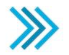 La décision revient à l’employeur.L’évaluation des avantages en nature nourriture est, pour le secteur des CHRD, basée sur le minimum garanti.Depuis 1er janvier 2018, le montant du minimum garanti est fixé à 3,57 € par repas.Période d’essaiJours fériésLe nombre de jours férié est de 10 jours dont 6 jours fériés garantis.Les employeurs doivent respecter un certain formalisme : ils devront informer par écrit les salariés du nombre de jours fériés restant dus :au terme de l’année civiledans les 6 mois qui suivent : possibilité de prise des jours fériés restant dus isolément ou en continu (accord des deux parties)et au terme des 6 mois : les jours fériés restants dus seront obligatoirement rémunérés (voir circulaire n°13.10 relatif à l’avenant n°6 et 10)Congés pour évènements familiauxTout salarié bénéficie, sur justification et à l’occasion d’évènements familiaux, d’une autorisation exceptionnelle d’absence :SalairesTableau des rémunérations minimales au 1er septembre 2017 10 :MutuelleLes salariés sont systématiquement affiliés à la mutuelle de l’entreprise.Ils peuvent demander à être dispensés (courrier à conserver par l’employeur) s’ils sont :sous contrat à durée déterminée n’excédant pas un mois de date à datebénéficiaires de la Couverture Maladie Universelle Complémentaire (CMU-C) ou de l’ACSà temps partiel ou apprentis et que cotisation au moins égale à 10% de la rémunération bruteà temps partiel (moins de 15 heures hebdomadaires)en CDD ou contrat de mission < 3 moiscouverts par une assurance individuelle frais de santébénéficiaires de prestations servies au titre d’un autre emploiEmploi de mineursL’emploi des mineurs est interdit dans les débits de boissons à consommer sur place sauf dans le cadre d’une formation ou si le mineur a un lien de parenté avec le débitant (jusqu’au 4ème degrés).10 : Avenant n°25 de la CC HCR + Application du taux horaire légal minimum (SMIC revu le 1er janvier 2018)À présenter lors des contrôles de l’URSAFF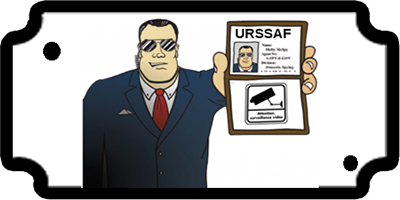 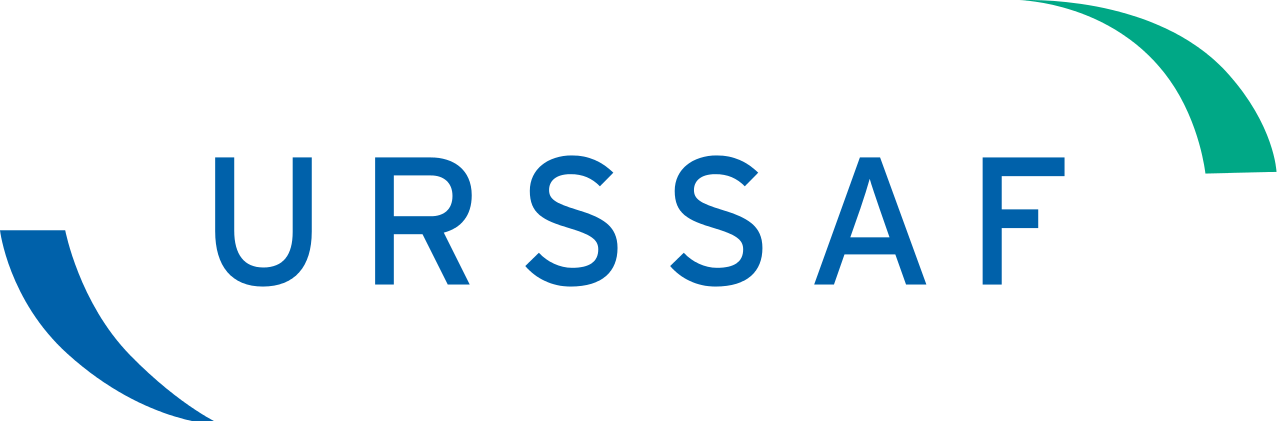 Accusé de réception de la DUE ou toute autre preuve de cette déclarationRegistre unique du personnel (à jour des entrées et sortie de votre personnel et écrit de façon indélébile)Double des bulletins de paieRécépissé de déclaration à la Cnil en cas de traitement informatisé de la paieRegistre médical (regroupe les documents relatifs à la médecine du travail et notamment les visites médicales) Document unique sur l’évaluation des risques dans l’entreprise (celui-ci doit être actualisé tous les ans)Registre des délégués du personnel(l’organisation d’élection de délégués du personnel est obligatoire dans les entreprises occupant au moins 11 salariés, en l’absence de candidat vous devez au moins avoir un procès-verbal de carence)Documents permettant de comptabiliser le temps de travail(affichage de l’horaire collectif ou décompte individuel de la durée du travail des salariés quand l’horaire n’est pas collectif)V /  OBLIGATIONS RÉGLEMENTAIRES1) Affichages obligatoiresEn extérieur et/ou à l’entrée de l’établissement : Panonceau de licenceInterdiction de fumer et/ou vapoter (à l’entrée et dans toutes les pièces de l’établissement)Affichage carte et menus (à partir de 11h30 pour le déjeuner et de 18h pour le dîner)Affichage des prix des 9 prestations le plus couramment servies (visible et lisible de l'extérieur, lettres de 15 mm de hauteur)Autocollants des cartes bancaires et titres restaurants acceptésAvis de contrôle à afficher près de l'entrée principale (relatif au contrôle de sécurité, portant les dates successives du passage de la commission de sécurité) Justificatif de terrasse (s'il y a lieu) Si l'établissement pratique des tarifs de nuit, il est autorisé à porter sur les cartes et menus « à partir de..., les consommations sont majorées de... ». Il convient au moment de la tarification de nuit de changer l'affichage extérieur des prestations et le tarif des consommations intérieurEn salle (clients)Interdiction de fumer (à l’entrée et dans toutes les pièces de l’établissement)La Marianne - La République se vit à visage découvertProtection des mineurs et la répression de l'ivresse publiqueRèglement sanitaire départementalArrêtés préfectoraux et municipauxTableau des allergènesConsignes d’incendie, le plan d’évacuation et l’emplacement des extincteursOrigine des viandes bovines (soit affichage, soit directement sur les cartes et menus)Registre public d'accessibilité (obligatoire à partir du 30 septembre 2017)Affichage des « Espaces Fumeurs » éventuels (et dans les salles annexes)Affichage des prix des boissons servies (nature, contenance en centilitre)Tableau des tarifs de nuit (si c'est le cas)En réserve (salariés)Planning de travailFiches horaires de travail (les relevés horaires signés par le salarié sont à conserver durant 5 ans)Calendrier des repos hebdomadaireEmplacement où sont rangés les documents consultables par l'ensemble du personnelRèglement intérieur (s'il y a lieu)Convention collective et ses avenantsArticles de loi : « lutte contre le harcèlement » et « égalité au travail entre hommes et femmes »Document unique d’évaluation des risques professionnelsRegistre du personnelAdresse et numéro de téléphone de : l’inspection du travail – la médecine du travail – l’hôpitalNuméros de téléphones URGENTS : 15 SAMU - 17 POLICE SECOURS - 18 POMPIERSRegistre de sécurité (visites périodiques obligatoires : électricité, gaz, gaine d'évacuation aspiration, extincteurs) En cuisineConsignes de sécurité GAZConsignes d’incendie, le plan d’évacuation et l’emplacement des extincteursRègles d'hygiène dans l'alimentation et la restaurationPlan de maitrise sanitaire (PMS)« Guide des bonnes pratiques d’hygiène » (fortement conseillé) 11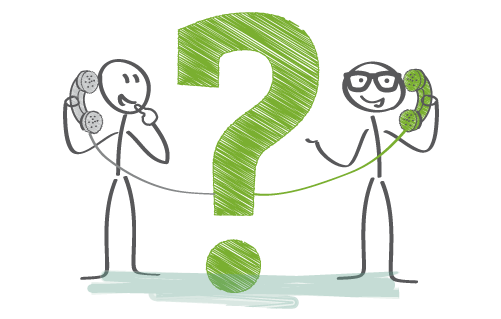 Voir : www.service-public.fr/professionnels-entreprises/vosdroits/F2310611 : http://agriculture.gouv.fr/sites/minagri/files/gph_20165905_0001_p000.pdf2) Vérifications obligatoires3) Vigilance arnaquesD’une manière générale, et vu la recrudescence des fraudeurs et leur constante inventivité, il faut :rester vigilant face aux offres trop alléchantes, bien lire les documents transmis dans leur intégralité avant de les signer et de les renvoyerne jamais communiquer sous aucun prétexte de coordonnées personnelles, codes d’accès, identifiants, mots de passe, pièces d’identité, numéros de carte ou coordonnées bancaires…Les services de l'État n'effectuent pas de démarchage téléphonique auprès des propriétaires d'établissements recevant du public.4) Nota bene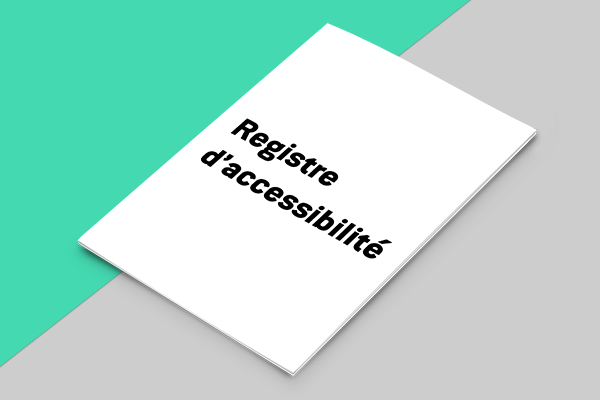 Registre d’accessibilité : Tout exploitant d’établissement recevant du public, est tenu de mettre à disposition du public un registre public d’accessibilité depuis le 30 septembre 2017.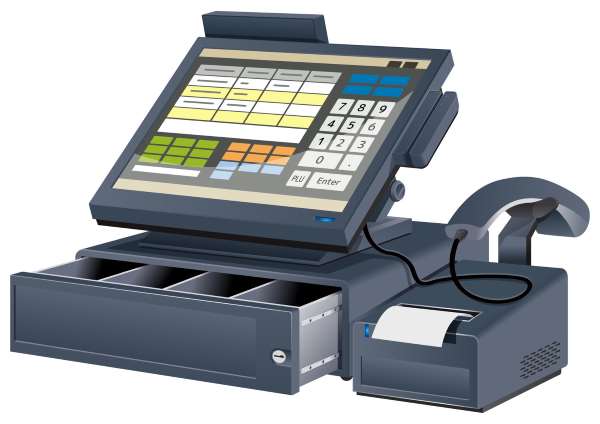 Justificatifs logiciels caisses enregistreuses :L’obligation de recours à un logiciel de comptabilité ou de gestion ou de système de caisse sécurisé et certifié s’applique depuis le 1er janvier 2018.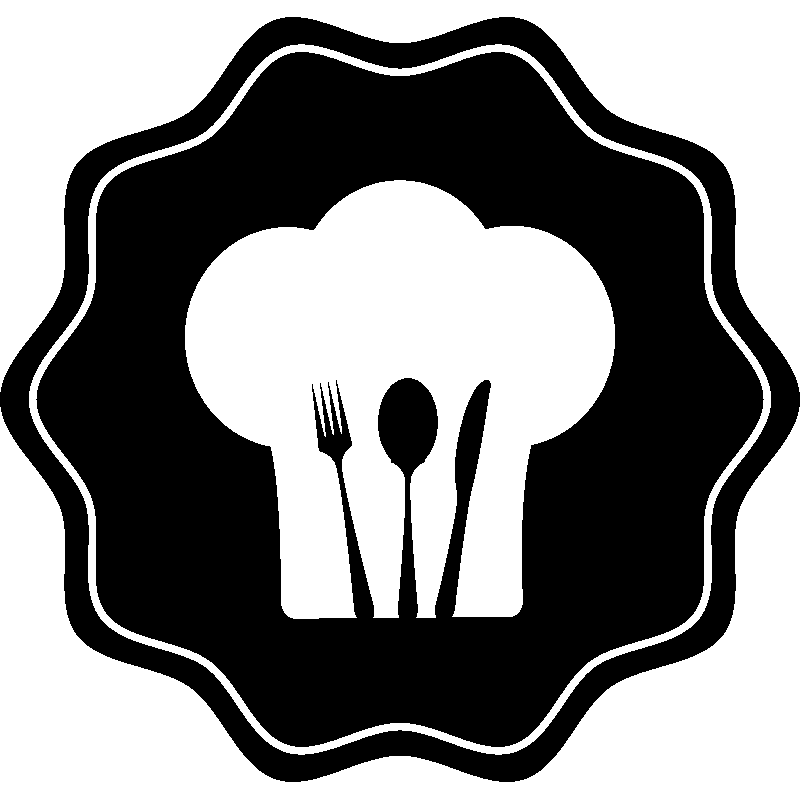 Qualité d’artisan cuisinier :Les professionnels de la restauration qui souhaitent obtenir la qualité d’artisan cuisinier peuvent, depuis le 1er juin 2017, de manière volontaire, s’immatriculer au Répertoire des MétiersTransparence des contrôles d’hygiène :Les résultats des contrôles officiels sont rendus publics, depuis le 3 avril 2017 :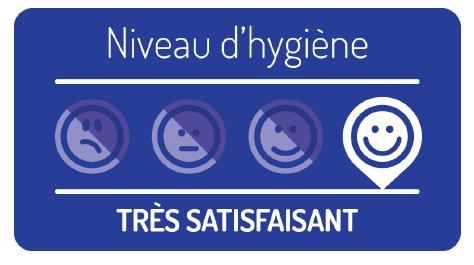 Sur le site internet interministériel Alim’confiance (www.alim-confiance.gouv.fr)Sur l’application mobile Alim’confianceNous rappelons que le secteur de la restauration commerciale, l’affichage du résultat dans l’établissement est une démarche volontaire, il n’y a aucune obligation.Accessibilité des établissements : 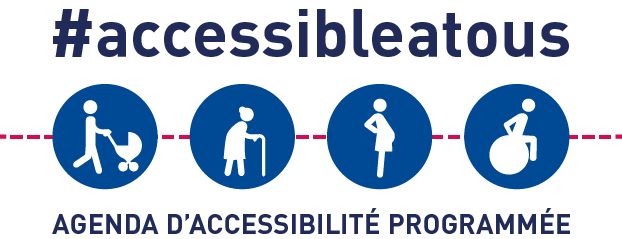 Depuis le 1er janvier 2015, les ERP doivent être accessibles à toute la population, et notamment à toute personne présentant un handicap.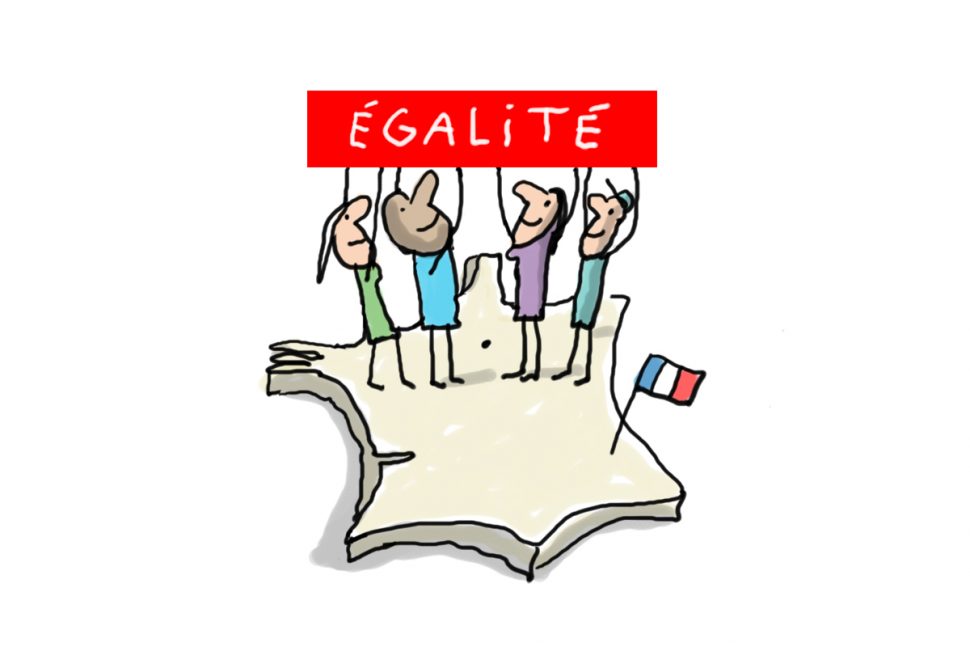 Obligation d’accueillir tout client SANS discrimination :Un restaurateur ne peut refuser un client que sur motif légitime (état d’ébriété ou un comportement agressif par exemple, ou encore fin proche du service).La lutte contre le gaspillage :La démarche anti gaspillage commence dès les achats : privilégiez les produits crus régionaux et de saison, conservez les fanes.La démarche anti gaspi c’est ensuite une bonne pratique en cuisine : vérifier régulièrement la température du frigo permet une bonne conservation, stocker de façon ordonnée afin de faciliter une bonne rotation, recourir à la congélation pour les produits qui ne pourront être utilisés dans l’immédiat sans attendre qu’ils s’altèrent.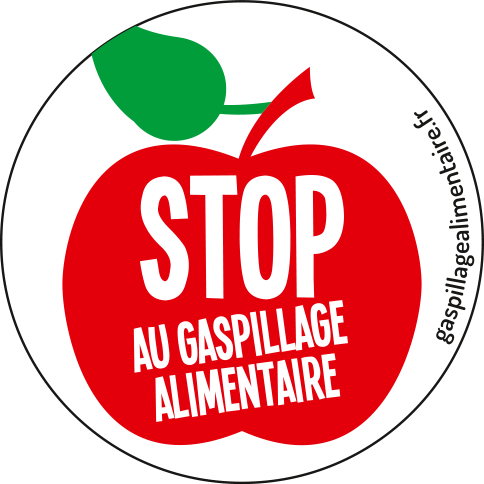 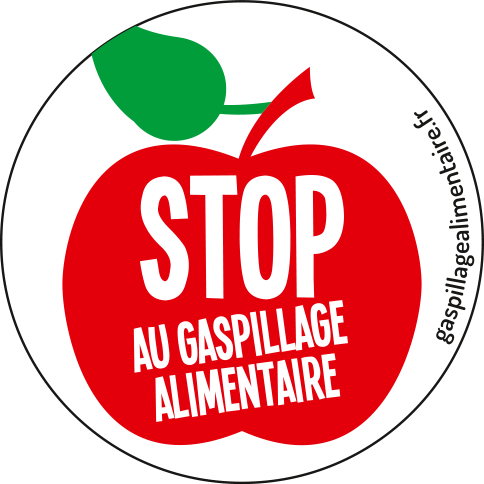 Et enfin, n’oubliez pas de proposer gratuitement à votre clientèle un Doggy Bag !L’UMIH propose deux guides destinés à vaincre le gaspillage alimentaire mais aussi énergétique (consommation d’eau, d’électricité...). Ils sont INDISPENSABLES et permettent de faire des économies considérables ! Ils sont gratuits pour nos adhérentsVI / AIDES FINANCIÈRESAides FinancièresDisponible sur site internet, tablette et smartphone, cette base de données permet la consultation par les chefs d’entreprise et les porteurs de projet des informations sur les aides financières qui peuvent être accordées aux entreprises.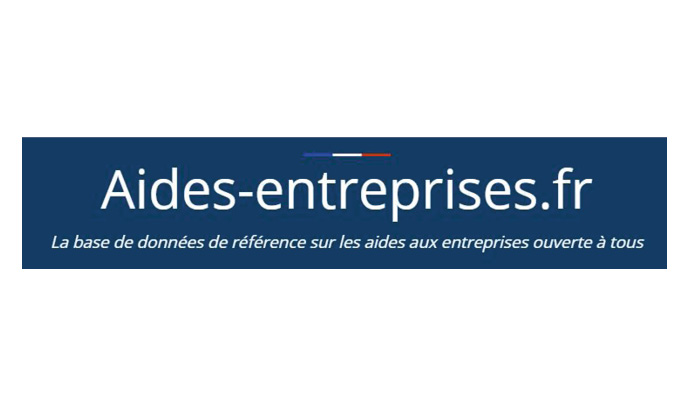 Le site www.aides-entreprises.fr s'adresse aux :Entreprises, notamment PME et TPE,Porteurs de projet de création d'entreprise et de reprise d'entrepriseActeurs souhaitant apporter une information ou de nouveaux services à destination des entreprisesVII /  LES MISSIONS DE l’UMIHAvantages économiques : 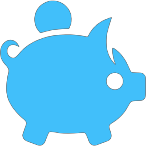 Abonnement au magazine mensuel NOUS CHRDAssurance juridique (remboursements d’honoraires d’avocat)Actualités et informations du secteur : 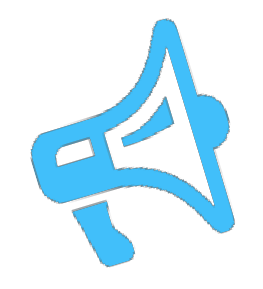 Espace adhérent en ligne : accès privilégié à une large documentation de circulaires, d’informations, de modèles et exemples de documents officielsNewsletter mensuelle et lettres d’informationsAccompagnement et assistance face à certaines procédures administratives : 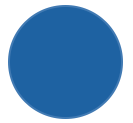 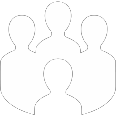 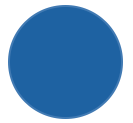 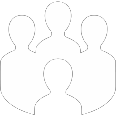 Aide à la rédaction des courriers de procédures diverses : avertissement, mise à pied, licenciement, rupture conventionnelle...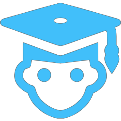 Disposer de formations adaptées : L’UMIH Formation propose un ensemble de formations obligatoires et professionnalisantesIntégrer un réseau de professionnels : 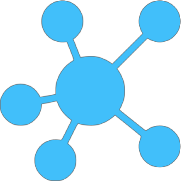 Réunions « adhérents »Assemblée Générale annuelleÉvènements ponctuelsÊtre représenté et défendu auprès des Pouvoirs Publics : 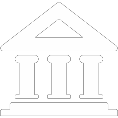 Économie : imposer une équité juridique, sociale et fiscaleEmploi – Formation : promouvoir les métiers et rendre le secteur attractif auprès des jeunesHygiène, allergènes : adapter la réglementation à la réalité économique des entreprisesRecevoir des conseils en matière sociale, fiscale et juridique : 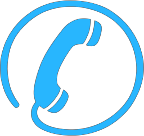 Conseils spécialisés, confidentiels et individualisés à propos des Contrats de Travail, de la Convention collective, des travaux de sécurité, de mise aux normes d’hygiène ou d’accessibilité, des affichages obligatoires,  des baux commerciaux, des contrats fournisseur, des propositions commerciales ...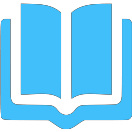 Profiter d’un réseau de partenaires et de tarifs préférentielsNOTES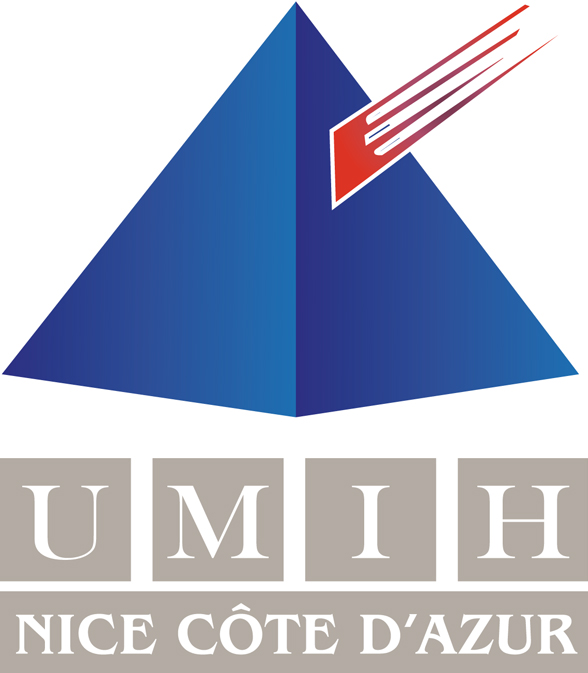 À ANNEXERExtrait KBISRécépissé « licence débit de boisson »Bail commercialAttestation d’assurance des locauxLRAR mairie autorisation travaux + Déclaration(s) de travauxClassement ERPAutorisation copropriété groupes extérieursRécépissé demande d’agrément sanitaire (Cerfa 13983*02)Déclaration préalable de profession douanes (alcools modifiés)Récépissé CNIL déclaration vidéosurveillance avec enregistrementDéclaration vidéo surveillance (préfecture)Procès-verbal de réception installation sécurité vidéo surveillanceAttestation de formation hygiènePermis d’exploitationPermis de formerCNI gérantArrêtés préfectorauxArrêtés municipaux : horaires fermetures, implantation terrasse, tarifs terrasses, …Registre du personnelCNI salariéDPAE salariéAttestation de formation hygiène (salarié)Document unique de prévention des risques professionnelsFormulaire de demandeExtrait KbisCopie de la licence au nom du propriétaire ou de l'exploitant du fond de commerceDescriptif de la terrasse et des matériaux utilisés, (généralement un plan coté précisant l'implantation du dispositif sur le trottoir)Attestation d'assurance pour l'occupation du domaine publicRelevé d'identité bancaire (RIB)Taux applicable5,5 %	10 %20 %Champ d’actionPour les boissons non alcoolisées (y compris l'eau) servies dans des contenants permettant leur conservation (bouteilles, cannettes, briques...)Pour les boissons non alcoolisées (y compris l'eau) à emporter pour une consommation immédiate, servies dans des contenants ne permettant pas leur conservation (gobelets, tasses en carton ou plastique...)Pour   les  boissons  alcoolisées : à emporter, à livrer ou à consommer sur placeFORMATIONDESCRIPTIFNOTA BENEDate de  délivrancePermis d'exploitationPour obtenir une licence de débit de boissons ou de restaurant il faut détenir un permis d'exploitation, délivré après une formation spécifique. La durée est soit de 2,5 jours (20h) pour les nouveaux exploitants soit d’une journée (6h) pour les personnes justifiant de l'exploitation d'une licence pendant 10 ans.Renouvellement tous les 10 ans (1 jour)Hygiène (HACCP)Dans les établissements de restauration commerciale, une personne au moins doit avoir effectué la formation hygiène alimentaire. En cas de contrôle, l’attestation de formation doit être présentée à l’inspecteur. La formation hygiène alimentaire dure 2 jours (14h).Cette formation est valable à vieLicence entrepreneur de spectacleLe responsable d'un CHR (Vème catégorie) qui organise plus de 6 représentations par an doit obligatoirement détenir une licence de spectacle de 1ère catégorie, même si son activité principale reste celle des HCR.Délivrée pour une durée de 3 ans renouvelablesPermis de vente de boissons alcooliquesla nuit (PVBAN)Toute personne qui vend des boissons alcoolisées à emporter entre 22 heures et 8 heures et qui ne constitue pas un débit de boissons à consommer sur place (ex : épiceries, caviste, supermarchés) doit suivre une formation spécifique lui permettant d'obtenir le permis de vente.Permisde formerLes tuteurs et maîtres d’apprentissage de la Branche CHR, qui encadrent ou qui souhaitent encadrer un alternant en contrat de professionnalisation ou d’apprentissage doivent justifier de l’obtention du permis de former.Formation sécurité incendieERP de Vème catégorieObligation d’informer le personnel d’établissement sur la caractéristique du signal sonore d’alarme général. Obligation d’instruire le personnel sur la conduite à tenir en cas d’incendie et l’entraîner à la manœuvre des moyens de secours.Sauveteur secouriste du travail (SST)L’employeur doit veiller à ce qu’un salarié ait cette formation dans chaque atelier où des travaux dangereux sont accomplis. L’employeur reste tenu d’informer et de former tous salariés à la sécurité au travail.Gesteet postureObligation de l’employeur dont l’activité des travailleurs comporte desmanutentions manuelles. Recommandation d’un minimum de 2 jours (12 h).Habilitations électriquesL’employeur doit délivrer une habilitation électrique aux travailleurs réalisant des opérations sur les installations électriques ou dans leur voisinage.ContratsSpécificitésCDIIl est sans  limitation  de  durée, à temps complet ou à temps partiel.CDDLe contrat de travail à durée déterminée, à temps plein ou à temps partiel, doit comporter le motif précis de son recours. En l'absence de ce motif (légalement encadré), le contrat est réputé conclu pour une durée indéterminée.En effet, ce type de contrat de travail n'est autorisé que dans certains cas précis prévus par la loi :exécution d'une tâche précise et temporaire (accroissement d’activité, remplacement, emploi d’usage (soit le CDD d’extra dans le secteur HCR))embauche dans le cadre de la politique de l’emploi (emplois aidés, contrat d’apprentissage et contrat de professionnalisation, complément de formation)              Le recours à des contrats d’extra successifs n'est possible que si l'on est en mesure de le justifier par des raisons objectives qui s'entendent de l'existence d'éléments concrets établissant le caractère par nature temporaire de l'emploi.Temps completLe temps de travail hebdomadaire conventionnel est fixé à 39 heures pour toutes les entreprises relevant de la convention HCR.Les entreprises qui le souhaitent peuvent toutefois retenir une durée inférieure (durée légale fixée par la loi : 35h).Temps partielsCe sont des contrats inférieurs à la durée légale de 35h hebdomadaire (151h67 par mois)La durée minimale est de 24 heures, mais des dérogations sont possibles :embauche d’un salarié de moins de 26 ans poursuivant ses étudesdemande écrite et motivée du salarié justifiant de contraintes personnelles ou un cumul d’activitéles contrats de travail d’une durée au plus égale à 7 jours (extra)CDD de remplacement d’un salarié à temps partielContrats modulésLa modulation du temps de travail à temps plein est un dispositif permettant de faire varier la durée du travail dans la limite d’un plafond annuel fixé obligatoirement à 1 607 heures (35h).La modulation s’apprécie sur toute ou une partie de l’année (année civile, exercice comptable, saison) ou toute autre période définie par l’entreprise d’un maximum de 12 mois consécutifs.Tous les salariés du même service doivent être sous ce régime de contrat (en salle, en cuisine, à la réception,…)Temps complet :L’horaire collectif peut varier d’une semaine à l’autre dans la limite d’un horaire hebdomadaire, de travail effectif : Mini = 0h et Max = 48hTemps partiels :Le temps partiel modulé consiste à faire varier sur toute ou partie de l’année, ou la saison, la durée du travail hebdomadaire ou mensuelle stipulée au contrat.Cette modulation peut concerner tous les salariés.Les horaires de travail peuvent varierà l’intérieur des limites suivantes :la durée du travail ne peut être inférieure à 2/3 de la durée stipulée au contratla durée du travail ne peut dépasser 1/3 de la duréeLes durées maximales journalièresLes durées maximales journalièresPersonnel administratif hors site d’exploitation10h00Cuisiniers11h00Salariés de la catégorie « autre personnel »11h30Personnel de réception12h00Les durées maximales hebdomadairesLes durées maximales hebdomadairesDurée maximale absolue48h00Sur une période de 12 semaines consécutives46h00Présent à l’heure des repas, le salarié aura droit :Présent à l’heure des repas, le salarié aura droit :Soit à l’avantage nourriture(Repas fournis)Soit à l’indemnité compensatrice(Repas non fournis)CDDCDDDurée inférieure à 6 moisDans la limite de 2 semaines civiles = 14 jours calendairesDurée supérieure à 6 mois1 mois de date à dateRenouvellementAucun renouvellement n’est possibleCDICDICDIEmployé : Niveaux I, II, IIIÉchelon 12 mois non renouvelableEmployé : Niveaux I, II, IIIAutres échelons2 mois éventuellement renouvelable 2 moisAgent de maîtrise : Niveau IVTous échelons3 mois éventuellement renouvelable 3 moisCadre : Niveau VTous échelons4 mois éventuellement renouvelable 4 moisMotifDurée en joursMariage du salarié4Conclusion d’un PACS4Naissance ou adoption d’un enfant3Décès d’un enfant5Décès d’un conjoint ou d’un partenaire lié par un PACS3Décès d’un concubin3Mariage d’un enfant1Décès du père, de la mère, du beau-père, de la belle-mère, d’un frère ou d’une sœur3Annonce de la survenue d’un handicap chez un enfant2Décès d’un grand-parent1Niveau INiveau IINiveau IIINiveau IVNiveau VÉchelon 19.98 €10,18 €10,77 €11,30 €13,36 €Échelon 210.03 €10,31 €10,83 €11,47 €15,59 €Échelon 310.10 €10,66 €11,13 €-21,83 €VÉRIFICATION REGLEMENTAIREOBJECTIFFRÉQUENCEÉlectricitéVérification des installations électriques en exploitation et de leur maintien en conformitéPrévenir les risques d’incendie et d’électrocutiontous les 12 moisSécurité incendieVérification de l’état de l’installationet des dispositifs de sécuritéPrévenir les risques d’incendieTous les 12 et 36 du moisGaz combustible Vérification des installations de gaz combustibleAssurer la sécurité de l’établissementTous les 12 moisAppareils de cuissonVérification de l’état des équipementset des dispositifs de sécuritéPrévenir les risques d’incendieTous les 12 moisCuisinesVérification des installations de grande cuisineAssurer la sécurité de l’établissementTous les 12 moisCompacteur à déchetsVérification de l’étatPrévenir les risques d’accident dus à une usure ou une détérioration des installationsTous les 3 moisDocument uniqueIdentifier et évaluer les risques professionnelsLimiter les risques d’accident et les maladies professionnellesMise à jour annuelleFormation méthode HACCPConditions d’hygièneet maîtrise des dangers sanitairesApplication par le personnel de cuisines de la method HACCPFormation risque électriqueHabiliter son personnel: présences, opérations, interventions et/ou travaux électriquesTous les 3 ans : recyclage formation et évaluationRisque d’incendie et manipulation des moyens d’extinctionInformer, instruire et entraîner le personnel et les personnes désignéesMesurer l’efficience de l’organisation par des exercices d’évacuationFormation : tous les ansExercicesd’évacuation :tous les 6 mois